ETCO2 – why would that be a minimum mandatory monitoring standardDr. N. Selvarajan MD (AIIMS), HOD of Anaesthesiology,KMCH, Coimbatorea. What is ISA’s view regarding ETCO2 as a minimum mandatory standardb. Physics behind ETCO2c. Various typesd. How is it helpful in crisis?Introduction: 	Measurement of exhaled CO2 is called capnometry. This has become a part and parcel of general anaesthesia with endotracheal tube for major surgeries. ETCO2 monitoring has proved to be very useful not only in endotracheal anaesthesia but also in other fields. In Greek, kapnos means smoke and graphein means to write. Capnometer is a device that measures CO2 concentration and displays on an analogue or digital scale whereas capnography is the graphic record of instantaneous CO2 concentrations in the respired gases esp. during exhalation. This correlates well with the arterial CO2in most patients (ETCO2 is 2 – 6mmHg less than PaCO2). CO2 production and elimination: Oxygen 	Lungs   	body tissues 	cellular metabolism  CO2Transported	to lungs			CO2 productionBreathed out in exhalation into the atmosphere (ETCO2)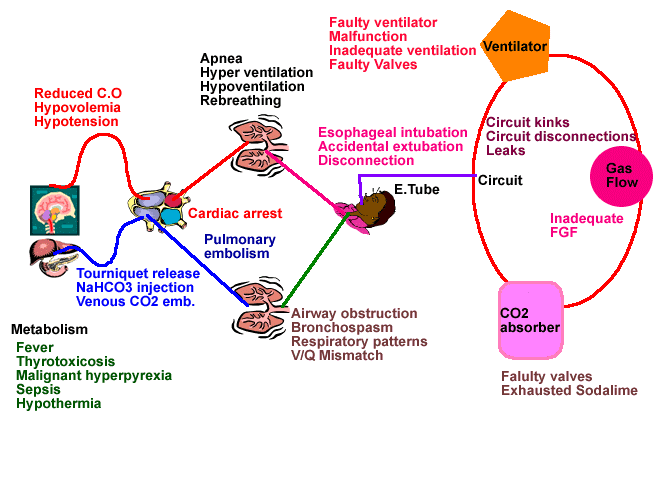 	Diagram depicting problems recognizable with capnography PHYSICS behind ETCO2 monitors:Chemical method – calorimetric methodPhysical methodsIR spectrometryRaman SpectrometryMass spectrometryPhoto-acoustic SpectrometryMolecular Correlation SpectrometryInfra – red spectrometry: 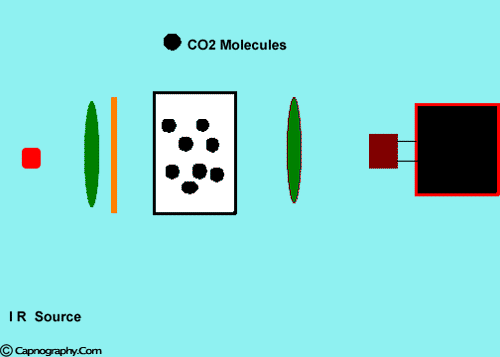 Most popular method of measuring CO2. First CO2 measuring and recording apparatus was by Luft in 1943. CO2 selectively absorbs 4.28 µm IR light. Amount of IR absorbed is proportional to the concentration of CO2. Comparing the absorption with a known standard, the concentration of CO2 can be calculated. Very compact and less expensive. Measured value is expressed in % or mmHg or Kpa. Types of capnography: Main stream capnography Side stream capnography 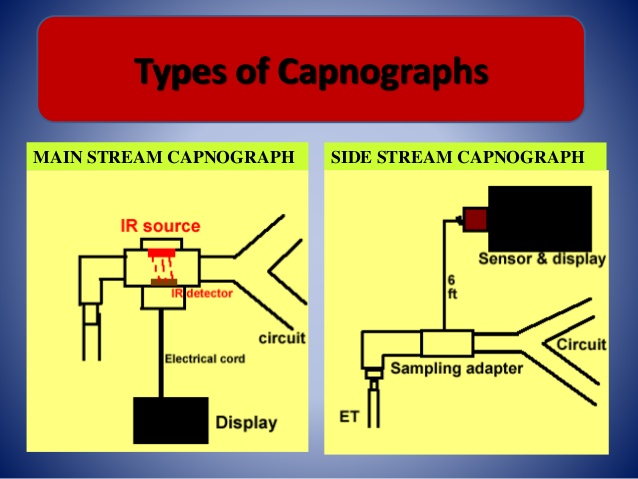 Main stream capnography: Advantages: No need for tubing and no calibration requiredFewer disposable items No theatre pollution & sample gas contamination unlikely Faster response time and more accurateDisadvantages: Warm up time longerChance of facial burns & pressure injury Heavy sensor can exert traction on the ETTSensor vulnerable to breakageCan’t use it for spontaneously breathing patients via face maskCan’t be used for gases other than CO2Side stream capnography: The measurement is done away from the ETT. A tiny pump aspirates gas samples from the patient’s breathing circuit to the monitor through a fine long tubing. Sensor is located in the main unit. Sampling flow rate is usually around 50 -        200 ml/min. Advantages: Warm up time quicker No dead space Can monitor spontaneously breathing patients alsoSampling device not heavy and hence no traction on ETTSingle sampling line detects O2, CO2, N2O & agent Disadvantages:Sampling tube may get kinked or blockedResponse time is longer and less accurate Risk of theatre pollutionHave  to be cautious during low flow anaesthesiaNeeds more disposables  Microstream capnography:Principle: molecular correlation spectroscopy Few of the latest capnographs use this technology Sampling rate is around 50 ml/min and hence theatre pollution is negligible.Fast, accurate and portableIdeal for neonates and children Ultra compact microrotor technology     To measure CO2, nitrous oxide and five anaesthetic agents      Flow of 50ml/min to monitor CO2, even if breath rate is up to 150bpm     Long life filterline.     NOMOLINEMain stream sensorsNew development in main stream sensor technology and it has overcome many disadvantages associated with earlier models such as heavy weight, bulky size, facial burns and increased drag in ET tube .CAPNOSTAT 5Miniaturized main stream multi-gas monitorThe sensor in the mainstream analyser has been made light weight. Parts of a capnographPhase I 	: Anatomical and apparatus dead space Phase II	: Mixture of anatomical and alveolar dead space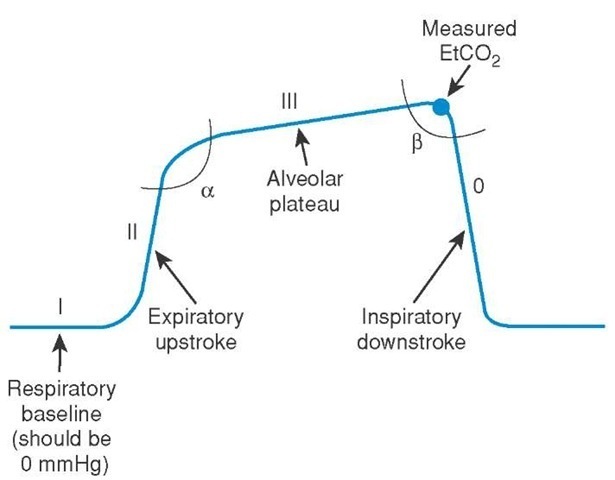 Phase III	: Alveolar plateauPhase 0	: Down slope to zero (inspiration)Alpha angle : angel between phase II & III – indirect indication of V/Q status Beta angle : angle between III & 0. Increase indicates rebreathing How to analyse CO2 waveformsBaseline Height ShapeFrequency RhythmElevated insp. baseline (Phase I)This usually means rebreathing Exhausted CO2absorberInadequate inspiratory flows Incompetent valvesSudden increase in both baseline and ETCO2 means contamination of sample cell with water, mucous or dirtProlongation or slanting of expiratory upstroke (Phase II)Due to obstruction to exhaled gas flows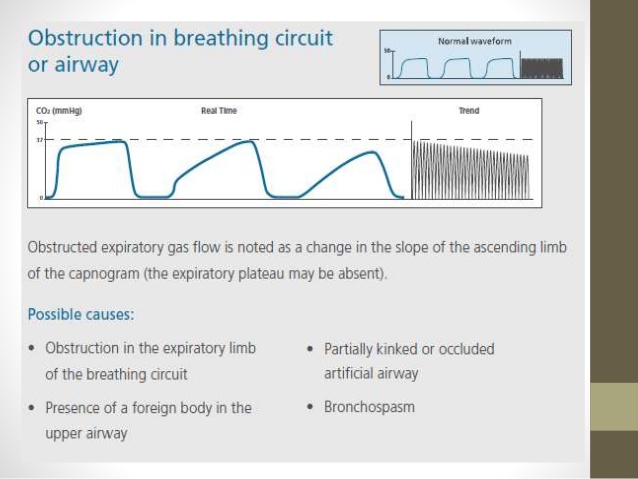 BronchospasmCOPD Kinked ETTLeaks in the breathing system 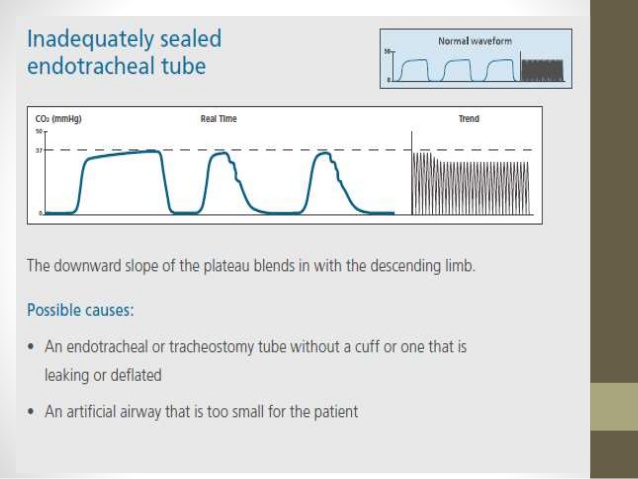 Increase in height or the plateau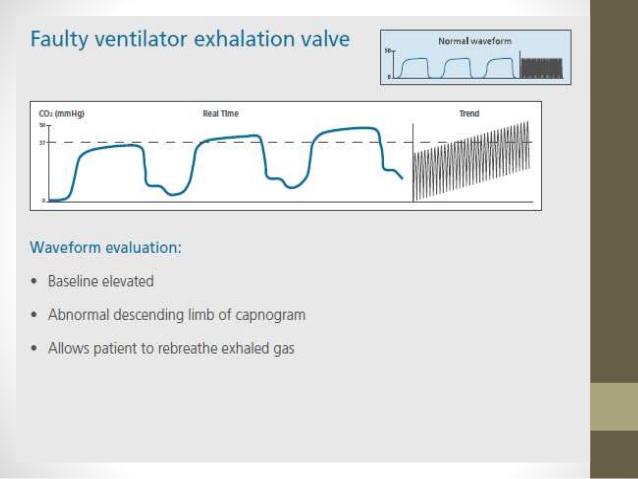 Increased BMRMalignant hyperthermia Hypoventilation Decrease in height or the plateau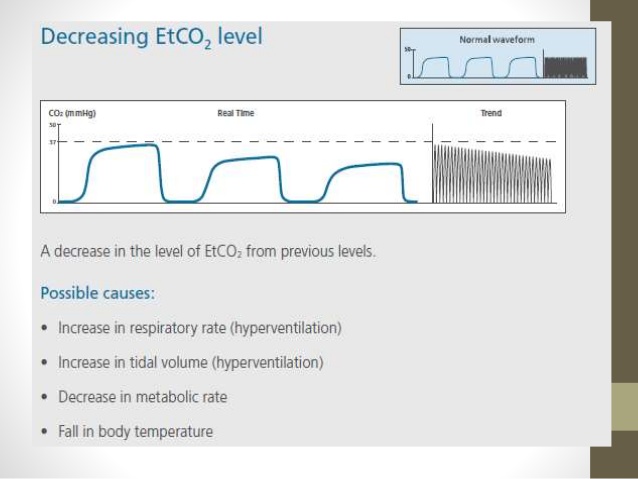 Decreased BMRDecreased cardiac output HyperventilationCurare cleft Return of spontaneous breaths in a paralysed patient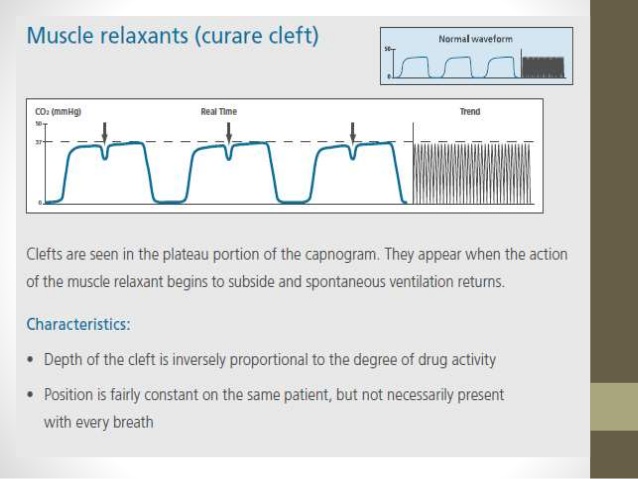 Camel curveThis capnograph occurs due to sampling leaks in the sampling tube cracksa loose connection between sampling tubes and the monitorbreaks in the water filter of the carbon dioxide analyzer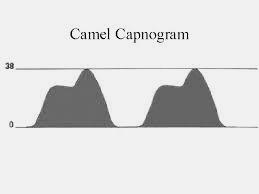 differential lung emptying of the lungs transplanted lung and diseased lungIn addition, a dual capnogram can result during endobronchial intubation and in patients with severe kyphoscoliosisCardiogenic oscillations 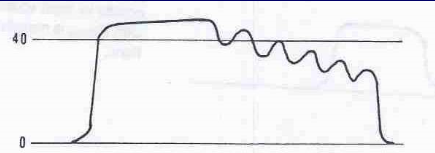 Sudden drop or absent CO2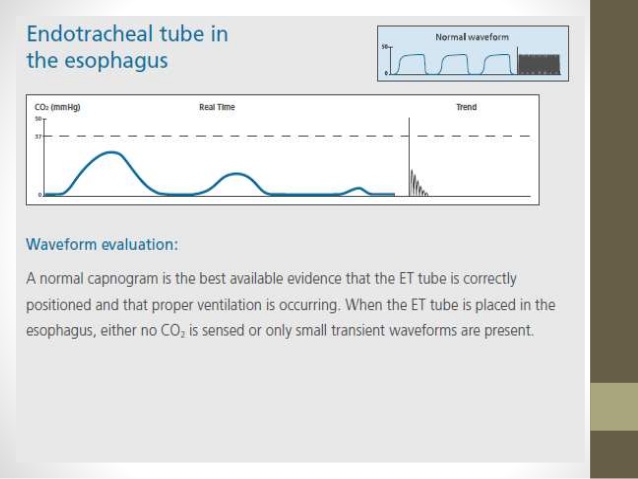 Oesophageal intubation or accidental extubation Disconnection or total airway obstruction Apnoea or cardiac arrest or circuit disconnectionPulmonary embolism Water blocking sampling tube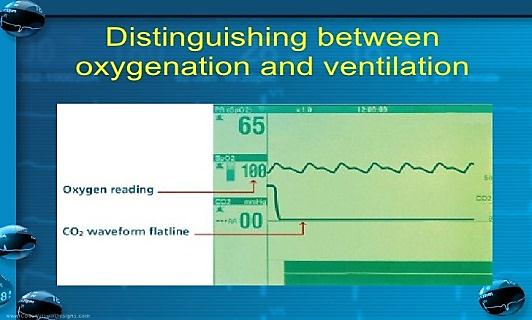 How is ETCO2 helpful in a crisisETCO2 gives an estimate about the alveolar CO2 concentration. Shape of the curve helps to determine various conditions likeAdequacy of spontaneous respiration Integrity of anaesthetic apparatusAccidental oesophageal intubation Adequacy of fresh gas flows in closed circuitWeaning off of muscle relaxants Adequacy of cardio pulmonary resuscitation CO2 gradient between artery (PaCO2) and alveolus (ETCO2) indicates the dead spaceUseful monitor while providing sedation in OT or remote areas Postoperatively to know the adequacy of ventilation Why capnography should be made mandatoryFor confirmation of ETT placementFor prevention or avoidance of anaesthetic mishaps93% of catastrophies could have been prevented with a combination of pulse oximeter & capnograph. Non-invasive monitor ; easy to apply and interpretSpo2 takes 5 minutes to reflect changes in oxygen saturation whereas Etco2 reflects changes almost instantaneously! Oesophageal intubation, cardiac arrest, pulmonary embolism, circuit disconnection, adequacy of CPR and return of spontaneous circulation (ROSC) will all be picked up instantaneously by capnograph. Was made mandatory by ASA as far back as 1999. It was extended to iv sedation in peripheries also. Stand of ISA: ASA made ETCO2monitor for endotracheal anaesthesia as early as 1999. This was revised in 2010 to include it for moderate and deep sedation. A high level committee by the ISA, discussed various pros and cons of making ETCO2 a mandatory monitor. Taking into consideration the economic factors and  variety of hospitals present in this vast country, they concluded that ETCO2 is a desirable monitor and not mandatory monitor for general anaesthesia.  Recently the State of Telengana promulgated an ordinance that ETCO2should be a mandatory monitor for anaesthesia for laparoscopic surgeries.  Hopefully ISA will also make this very useful monitor mandatory for anaesthesia and iv sedation.CONCLUSION: Capnography is a very useful and much required monitor for anaesthesia, sedation and CPR. Eyes don’t see what the mind doesn’t know. All of us should be very familiar with the different wave forms and their interpretations so that even if we have the monitor, the interpretation is done by us instantaneously. Considering the various financial constraints of different types of hospitals, ISA has made this a desirable monitor and not mandatory monitor. There is no doubt, ETCO2 will be made a mandatory monitor in the near future. Beware of the falsely reassuring statement “His breathing must be adequate – the sats are OK”. Saturation only tells us about the oxygenation and adequacy of ventilation can only be assessed with ETCO2 or PaCO2. So use ETCO2 to assess ventilation. SpO2 takes 5 mins to reflect changes whereas ETCO2 almost immediately!REFERENCES: 		www.capnography.comBhavani Shankar K, et al. Capnometry and anasthesia. Review article. Can J Anaesth 1992Bhavani Shankar K et al. Terminology and the current limitations of time capnography. J Clin Monit 1995Shankar KB et al. The arterial to end tidal carbon di oxide tension difference during anaesthesia for tubal ligations. Anaesthesia 1987Tinker et al. Anesthesiology 1989;71:541­6Joel Weaver, DDS, PhD, Editor-in-Chief The Latest ASA Mandate: CO2 Monitoring For Moderate and Deep Sedation: Anesth Prog. 2011 Fall; 58(3): 111–112.Silvestri S, Ralls GA, Krauss B, et al. (May 2005). "The effectiveness of out-of-hospital use of continuous end-tidal carbon dioxide monitoring on the rate of unrecognized misplaced intubation within a regional emergency medical services system". Ann Emerg Med 45 (5): 497–503. doi:10.1016/j.annemergmed.2004.09.014. PMID 15855946.Lightdale JR, Goldmann DA, Feldman HA, Newburg AR, DiNardo JA, Fox VL (June 2006). "Microstream capnography improves patient monitoring during moderate sedation: a randomized, controlled trial". Pediatrics 117 (6): e1170–8.doi:10.1542/peds.2005-1709. PMID 16702250.Burton JH, Harrah JD, Germann CA, Dillon DC (May 2006). "Does end-tidal carbon dioxide monitoring detect respiratory events prior to current sedation monitoring practices?". Acad Emerg Med 13 (5): 500–4.doi:10.1197/j.aem.2005.12.017. PMID 16569750.. Sanders AB, Ewy GA, et al. Expired CO2 as a prognostic indicator of successful resuscitation from cardiac arrest. Ann Emerg Med 1985; 3(2), 147-149.